reachingaprisoner.comHello Ladies! My name is Eli, I’m 34, tall, muscular and tattooed. I love the lake and the outdoors; I love fitness and I love God. I’ve lived in 9 states; Arizona is my Fav. My 8-year-old son is my hero. If by any chance anyone’s wondering where I’ve been their whole life, I’ve been in prison. I’m in here for agg. Assault and I have about 45 months left. I stumbled upon a man abusing a little girl, so I did something about it. I’m huge on honesty, I never lie, and I expect the same in return. The ugliest truth is better than the best lie. I’ve had my heart broken and been through the games, the lies, the cheating and I’m not interested. If any of that is your deal don’t bother. I want to spend this time getting to know someone who is interested in building a future and something real. I want a woman who can hold me down. I won’t lie, I’m selfish with my woman. I want your everything and I want to be your whole world, and in return I will give you my all, my undivided attention and affection and you will be my everything. If that’s to much for you, don’t bother. I can be needy and a lot to handle, but looking for a reliable, committed woman who will write, send pictures, visit and keep collect calls on. I like white and Asian woman. I love goofy or nerdy chicks, preferably younger than me, 18-27, but mature and have their stuff together. But I’m open to any good woman. Write me directly at the address posted and sand send pics with letter or I won’t respond. I don’t want pictures with filters to doll you up or give you bunny years. I’m interested in you, so send everyday flicks of yourself, nothing nude but can be sexy, prison rules. Anyways, I hope to hear from you soon, ladies. You can also reach me on JPay.com but prepay email stamps if you want a response, but I prefer regular mail in my mailbox.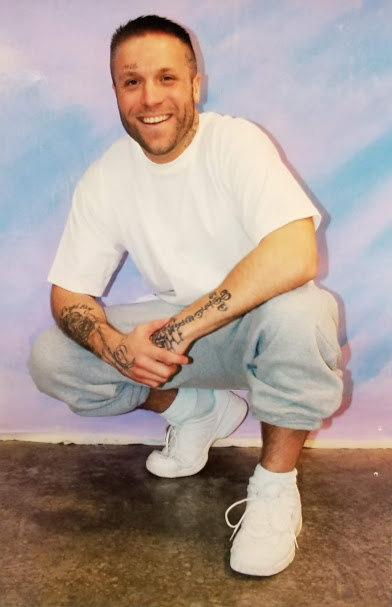 Yours truly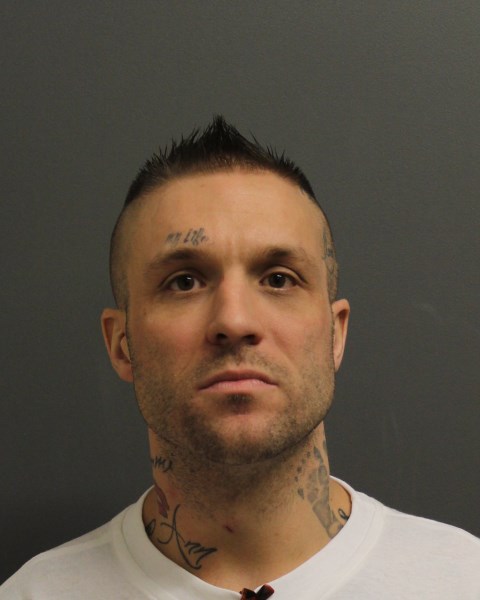 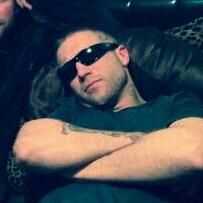 